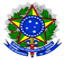 MINISTÉRIO DA EDUCAÇÃOSecretaria de Educação Profissional e TecnológicaInstituto Federal de Educação, Ciência e Tecnologia do Sul de Minas GeraisCampus Poços de Caldas EDITAL Nº 03/2020PROGRAMA DE APOIO À COMUNICAÇÃO CIENTÍFICA Reembolso da Taxa de Revisão, Tradução, Submissão ou Publicação de Artigos em Periódicos CientíficosO INSTITUTO FEDERAL DE EDUCAÇÃO, CIÊNCIA E TECNOLOGIA DO SUL DE MINAS GERAIS, por meio da PRÓ-REITORIA DE PESQUISA, PÓS-GRADUAÇÃO E INOVAÇÃO (PPPI) e do NÚCLEO INSTITUCIONAL DE PESQUISA E EXTENSÃO (NIPE) campus Poços de Caldas, torna público o presente edital, financiado com recursos da PPPI do IFSULDEMINAS, que visa apoiar a publicação de artigos científicos em periódicos científicos de alta qualidade. O objetivo é incentivar os servidores efetivos e em exercício no IFSULDEMINAS a publicar suas pesquisas em periódicos científicos de ampla circulação, aspectos reconhecidos pela classificação em extrato Qualis ou Journal Citation Report – JCR (periódicos internacionais). 1. Auxílio a ser concedido1.1. O auxílio reembolsará os serviços de:a. tradução de artigo científico para língua estrangeira;b. edição de texto e normalização bibliográfica de artigo científico em língua portuguesa;c. edição de texto e normalização bibliográfica de artigo científico em língua estrangeira; d. recolhimento de taxa de publicação e/ou submissão do artigo para periódico científico de alta qualidade.1.2. O auxílio será individual, concedido ao autor ou coautor do artigo que cumprir os requisitos do item 2.1 deste edital.1.3. Este edital possui como previsão orçamentária um valor total de R$8.000,00 (oito mil reais). O auxílio será concedido na forma de reembolso de até R$ 800,00 (oitocentos reais) das despesas comprovadas, por publicação, com os serviços listados no item 1.1, desde que em conformidade com os itens 2 e 3 deste edital. O valor pode ser reduzido conforme disponibilidade financeira.1.4. O reembolso de pagamentos em moeda estrangeira será calculado no câmbio do dia da efetivação do pagamento da taxa e deverá ser informado/comprovado a taxa de câmbio do dia.1.5. Cada servidor poderá ser contemplado com (1) um auxílio por semestre no ano civil de 2020. Entende-se por auxílio o pagamento do reembolso do(s) serviço(s) solicitado(s), conforme item 1.1 deste Edital. No formulário enviado pelo solicitante deverão constar todos os serviços (revisão, tradução, submissão e/ou publicação) para os quais estejam sendo requeridos o auxílio.2. Critérios para elegibilidade2.1. O requerente do reembolso deve:a. ser servidor efetivo e em exercício no IFSULDEMINAS campus Poços de Caldas;b. constar como autor ou coautor do artigo;c. estar adimplente com os programas institucionais do IFSULDEMINAS;d. se docente, deve estar em conformidade com a Normativa Docente em horas e pontos.e. ter recebido a confirmação da publicação (carta de aceite). Para reembolso de taxa de submissão, apresentar o comprovante de submissão, encaminhando a carta de aceite assim que a receber.f. ter participado como avaliador ou expositor de trabalhos da 11ª Jornada Científica e Tecnológica e 8° Simpósio de Pós-Graduação do IFSULDEMINAS ou ter a justificativa de “não participação” deferida  pelo NIPE;g. o solicitante deve estar com as informações do currículo Lattes atualizadas nos últimos três meses correspondentes à solicitação do auxílio;2.2. O periódico ao qual o artigo científico for encaminhado deve estar classificado com extrato Qualis CAPES A ou B ou fator de impacto no Journal Citation Report - JCR (periódicos internacionais).2.3. Creditar explicitamente o apoio do IFSULDEMINAS na folha de rosto ou no subitem “Agradecimentos”, de acordo com a Portaria 1.145, de 08/07/2015, que oficializou o nome do IFSULDEMINAS como:Em português:“Instituto Federal de Educação, Ciência e Tecnologia do Sul de Minas Gerais - IFSULDEMINAS”Em inglês:“Federal Institute of Education, Science and Technology of South of Minas Gerais -IFSULDEMINAS”Em espanhol:“Instituto Federal de Educación, Ciencia y Tecnología del Sur de Minas Gerais - IFSULDEMINAS”2.4. A tradução ou a edição de texto devem ser executadas por pessoa jurídica, especializada em comunicação científica ou equivalente.2.5. Os reembolsos dos serviços de revisão, tradução ou edição de texto (comprovada pela data de emissão da nota fiscal eletrônica pelo prestador de serviço), e da taxa submissão ou publicação do artigo para o periódico científico (comprovada por carta emitida pelo periódico) serão pagos somente para serviços executados no ano civil de 2020. 2.6. No máximo 60 (sessenta) dias corridos podem ter transcorridos entre a submissão ou o aceite para publicação do artigo e a solicitação do reembolso, exceto para solicitações de reembolso anteriores à publicação deste edital, desde que o serviço tenha sido executado no ano civil de 2020.3. Classificação da solicitação 3.1. Os reembolsos serão processados por ordem de chegada até o limite orçamentário disponibilizado para esta finalidade.4. Como pedir o reembolso4.1. O NIPE receberá as solicitações de reembolso em até 03/04/2020  exclusivamente por processo via SUAP. O requerente deverá criar um Processo, adicionar todos os documentos necessários e encaminhar o Processo para a CPPI em IFSULDEMINAS → PCS → PCS - PCS-DG → PCS - DDE → PCS - CPPI.4.1.1. O NIPE não se responsabilizará por processos encaminhados para outras Coordenadorias ou por outros meios.4.2. As solicitações de reembolso constarão de:a. requisição solicitando o reembolso, com o texto disponibilizado no Anexo I, com as devidas assinaturas dos responsáveis via SUAP. Não serão aceitas cópias digitalizadas em formato PDF com assinatura manual; para essa requisição, utilizar o Modelo “Requisição/Requisição em Branco”, disponível em “Documentos” no SUAP.b. cópia digitalizada em PDF do(s) comprovante(s) de pagamento(s) referente(s) à(s) taxa(s) especificada(s) no item 1.1 (tradução, revisão, submissão e/ou publicação do artigo), dentro dos prazos estabelecidos nos itens 2.5 e 2.6, executado por prestador de serviços, conforme o item 2.4. Todos os comprovantes de pagamento devem estar no nome do servidor que está solicitando o reembolso, acompanhado do número do CPF, e deverão ser adicionados ao processo como documentos externos;c. versão final do artigo, em PDF, observando o item 2.3 (menção ao apoio do IFSULDEMINAS), que deverá ser adicionado ao processo, como documento externo;d. cópia do certificado de participação como avaliador na 11ª Jornada Científica e Tecnológica e 8° Simpósio de Pós-Graduação do IFSULDEMINAS ou justificativa de “não participação”, a qual será analisada pelo NIPE e anexar como documento externo no Processo.5. Prestação de contas5.1. O beneficiário do auxílio terá 30 (trinta) dias, contados da publicação, para apresentar cópia digital do artigo publicado. O envio desta comprovação se dará no mesmo processo que foi criado para a solicitação. O documento deverá ser adicionado como documento externo no Processo.5.2. Caso o artigo não seja publicado, o requerente deverá notificar o NIPE e, via ofício pelo SUAP no mesmo processo, para cancelamento do auxílio. Caso o pagamento já tenha sido efetuado, o servidor será instruído quanto ao procedimento de ressarcimento por ocasião da prestação de contas, sendo emitida uma Guia de Recolhimento da União (GRU) para devolução do dinheiro. 6. Disposições Gerais6.1. Os recursos destinados para este edital serão gerenciados pelo NIPE. 6.2. O NIPE poderá revogar este edital a qualquer tempo e sem aviso prévio, por decisão unilateral, indisponibilidade financeira, interesse público ou exigência legal, sem que isso implique indenizações de qualquer natureza aos interessados no Programa de Apoio à Comunicação Científica.6.3. A originalidade e a autoria dos artigos contemplados ou rejeitados por este edital, bem como as opiniões neles expressas, são de exclusiva responsabilidade do autor e coautores. Não refletem de forma alguma o posicionamento do IFSULDEMINAS a respeito de qualquer tema.6.4. As propostas enviadas ao NIPE  não poderão ser substituídas.6.5. A veracidade das informações prestadas e sua comprovação, quando necessárias, são de responsabilidade do servidor. O candidato que emitir informações ou declarações falsas para conseguir o reembolso estará sujeito a indenizar o IFSULDEMINAS de forma proporcional ao dano causado e a responder nos termos da lei penal pertinente.6.6. Não serão aceitos os pedidos de reembolso cuja documentação enviada esteja incompleta, incorreta, fora dos prazos ou em desconformidade com este Edital.6.7. O servidor que solicitar exoneração, redistribuição ou tiver algum impedimento legal durante o período do pedido até a concessão do pagamento do reembolso deverá informar o NIPE, via ofício pelo mesmo processo no SUAP, e solicitar o cancelamento do reembolso.6.8. As dúvidas referentes a este Edital devem ser direcionadas exclusivamente para o endereço eletrônico nipe.pocos@ifsuldeminas.edu.br . Para evitar desencontros de informações, não haverá atendimento para dúvidas ou informações por telefone. No assunto do e-mail colocar o número do Edital, seguido pela informação “Dúvida”.6.9. Os casos omissos serão decididos pelo NIPE.6.10. Este edital entra em vigor a partir da data de sua publicação.Poços de Caldas, 07 de janeiro de 2020.NIPE - IFSULDEMINAS - Campus Poços de CaldasDiretor Geral do IFSULDEMINAS - Campus Poços de CaldasEdital 03/2020 ANEXO IModelo de solicitação que deverá ser colocada via requisição na criação do processo via SUAP.Poços de Caldas/MG, xx de xxxx de 2020.Ao Núcleo Institucional de Pesquisa e ExtensãoIFSULDEMINAS -Campus Poços de CaldasAssunto: solicitação de reembolso da taxa de revisão, tradução, submissão e/ou publicação de artigos em periódicos científicosSolicito o reembolso abaixo discriminado (deixe somente a opção requerente)(  ) Tradução de artigo científico do português para língua estrangeira.    Valor: R$________________(  ) Edição de texto e normalização bibliográfica de artigo científico em língua portuguesa. Valor: R$________________(  ) Edição de texto e normalização bibliográfica de artigo científico em língua estrangeira. Valor: R$________________(  ) Recolhimento de taxa de submissão e/ou publicação do artigo para periódico científico de alta qualidade. Valor: R$________________Dados Pessoais (o solicitante deverá anexar cópia do cartão do banco, ocultando código de segurança ou assinatura eletrônica, se houver):Banco: ________ Agência:_______   Conta corrente:_______________Celular: (__)______-______Endereço eletrônico: ________________________________________________Campus: ________________________________________________________Título do trabalho a ser publicado:______________________________________________________________________________________________________________________________________Dados do Periódico:Nome do Periódico: _________________________________________________ISSN: ______________________________Cidade:___________________________ Estado/Província:__________ País:_________(    ) Qualis Capes do periódico: ____________    ou                                          (  ) Fator de Impacto - JCR (periódicos internacionais que não possuem Qualis CAPES)Nome da Empresa (Prestadora de Serviço): ___________________________________________________________________ CNPJ:____________________________Recebeu recursos de outras fontes? (   ) Não  (   ) Sim Qual?_______ Valor (R$)_____É bolsista de alguma agência ou projeto? (   ) Não (   ) Sim  Qual?____________________Trabalho desenvolvido no IFSULDEMINAS? (   ) Sim    (   ) NãoQuantos servidores são autores ou coautores: (    )Quantos discentes são autores ou coautores: (    )Declaro que li o edital e estou ciente das condições e obrigações estabelecidas na Chamada Pública à qual estou me candidatando.___________________________Assinatura